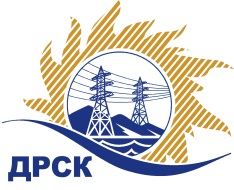 Акционерное Общество«Дальневосточная распределительная сетевая  компания»ПРОТОКОЛ № 281/МТПиР-ВП по выбору победителя открытого запроса предложений на право заключения договора поставки «Полуприцеп тяжеловоз»,  закупка 173 раздел 2.2.2  ГКПЗ 2017
   ЕИС № 31604593468Форма голосования членов Закупочной комиссии: очно-заочная.ПРИСУТСТВОВАЛИ: постоянно действующая Закупочная комиссия ОАО «ДРСК»  2-го уровня.ВОПРОСЫ, ВЫНОСИМЫЕ НА РАССМОТРЕНИЕ ЗАКУПОЧНОЙ КОМИССИИ: Об утверждении результатов процедуры переторжки.Об итоговой ранжировке заявок.О выборе победителя запроса предложений.РЕШИЛИ:ВОПРОС 1 «Об утверждении результатов процедуры переторжки».Признать процедуру переторжки состоявшейсяУтвердить окончательные цены заявок участниковВОПРОС 2 «Об итоговой ранжировке заявок»	Утвердить итоговую ранжировку заявокВОПРОС 3 «О выборе победителя запроса предложений»         Признать победителем запроса предложений на право заключения  договора поставки: «Полуприцеп тяжеловоз» участника, занявшего первое место в итоговой ранжировке по степени предпочтительности для заказчика: ООО "ТЕГРУСС" (117588, Россия, г. Москва, ул. Тарусская, д. 10) на условиях: стоимость предложения 1 949 152,54 руб. цена без НДС (цена с НДС: 2 300 000,00 руб.). Срок завершения поставки: до 30.04.2017г. Условия оплаты:  100% стоимости продукции и транспортных расходов в  течение 30 календарных дней  с момента поставки. Гарантийный срок: не менее 12 месяцев.Ответственный секретарь Закупочной комиссии 2 уровня  		                                               М.Г. ЕлисееваИсп. Терёшкина Г.М.(416-2) 397-260г.  Благовещенск« 16 » февраля 2017№п/пНаименование Участника закупки и его адресОбщая цена заявки до переторжки, руб. без НДСОбщая цена    заявки после переторжки, руб.            без НДС1.ООО ПП "ТехноДом" (454008 Россия, Челябинская область, г. Челябинск Свердловский тракт, д.38 корп. 3)1 990 677,971 990 677,972.ООО "Авто Центр Самарагд" (675014 Амурская область, г. Благовещенск ул.Театральная,д.226)2 228 813,562 228 813,563.ООО "МИР МАШИН" (680052, Россия, Хабаровский край, г. Хабаровск, ул. Горького, д. 61 "А")2 254 237,292 254 237,284.ООО "ТЕГРУСС" (117588, Россия, г. Москва, ул. Тарусская, д. 10)2 271 186,441 949 152,545.ПАО "Уралавтоприцеп" (454038, Челябинская обл., г. Челябинск, ул. Хлебозаводская, 5)2 271 186,441 963 559,32Место в итоговой ранжировкеНаименование Участника закупки и его адресЦена заявки до переторжки, руб. Окончательная цена заявки, руб. 1 местоООО "ТЕГРУСС" (117588, Россия, г. Москва, ул. Тарусская, д. 10)2 271 186,441 949 152,542 местоПАО "Уралавтоприцеп" (454038, Челябинская обл., г. Челябинск, ул. Хлебозаводская, 5)2 271 186,441 963 559,323 местоООО ПП "ТехноДом" (454008 Россия, Челябинская область, г. Челябинск Свердловский тракт, д.38 корп. 3)1 990 677,971 990 677,974 местоООО "Авто Центр Самарагд" (675014 Амурская область, г. Благовещенск ул.Театральная,д.226)2 228 813,562 228 813,565 местоООО "МИР МАШИН" (680052, Россия, Хабаровский край, г. Хабаровск, ул. Горького, д. 61 "А")2 254 237,292 254 237,28